ESCOLA _________________________________DATA:_____/_____/_____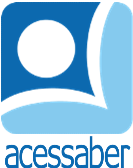 PROF:_______________________________________TURMA:___________NOME:________________________________________________________SITUAÇÕES PROBLEMA DE ADIÇÃO E SUBTRAÇÃOUma loja de eletrônicos atendeu 76 clientes, 63 deles compraram um item e o restante perguntou sobre produtos diferentes. Quantos clientes não compraram nada? R: Entraram na livraria 78 clientes, dos quais 53 eram clientes habituais. Quantos novos clientes entraram na livraria hoje? R: No consultório odontológico, 45 pacientes marcaram consultas na segunda-feira, mas apenas 28 pacientes compareceram. Quantos pacientes faltaram às consultas? R: Um buffet preparou 80 copos para bebidas quentes e 60 copos para bebidas frias. Ao final da festa se constatou que 21 copos haviam quebrado. Quantos copos sobraram?R: O jardim municipal tem 289 roseiras vermelhas e 216 roseiras brancas. O jardineiro  levou 55 roseiras vermelhas para decorar a praça da cidade. Quantas roseiras vermelhas ainda tem no jardim municipal?R: Meus tios gostam de viajar, eles já visitaram 32 dos 50 países que tinham planejado. Quantos países eles ainda não visitaram?R: 